Healthcare Escalation Matrix Template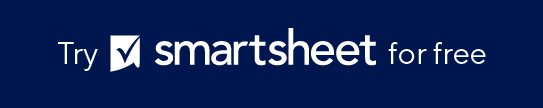 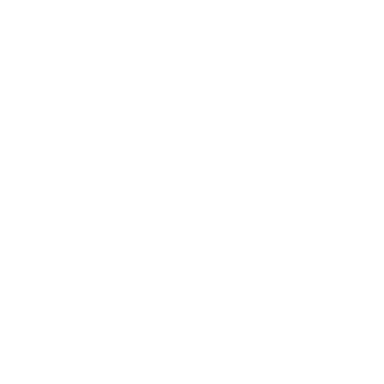 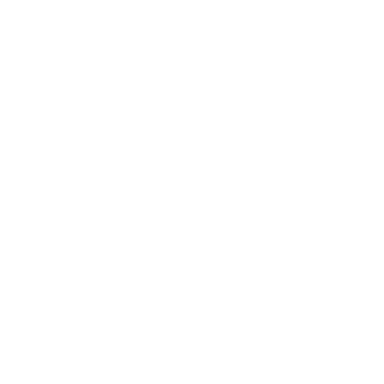 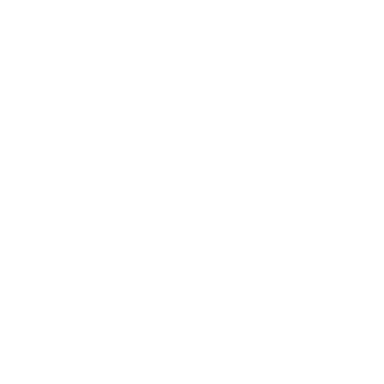 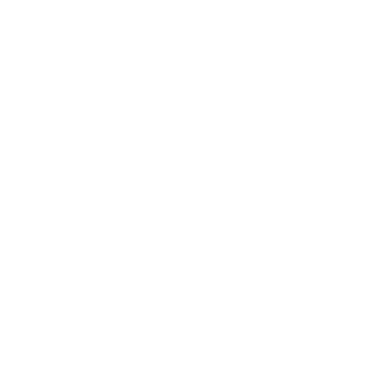 IssueEscalation TiersEscalation StandardsParticipantsDefines the level of urgency and the corresponding response stepsOutlines the criteria for escalating an issue within the healthcare contextLists the individuals or teams involved at each tierPatient Safety ConcernTier 1 - Immediate ResponseAny threat to patient safety, including equipment failure or procedural errorsOn-duty Nurse, Safety Officer, Medical DirectorDelay in Lab ResultsTier 2 - High PriorityDelays exceeding 24 hours for critical lab resultsLab Technician, Department Supervisor, Healthcare ProviderData Privacy BreachTier 3 - CriticalAny unauthorized access or loss of patient dataIT Security Team, Compliance Officer, Legal AdvisorStaff ShortagesTier 4 - Moderate PriorityStaffing levels that fall below minimum requirements for safe patient careHuman Resources, Department Heads, Nursing ManagerEquipment MalfunctionTier 1 - Immediate ResponseEquipment critical to patient care not functioning properlyBiomedical Engineering, Department Manager, Clinical StaffDISCLAIMERAny articles, templates, or information provided by Smartsheet on the website are for reference only. While we strive to keep the information up to date and correct, we make no representations or warranties of any kind, express or implied, about the completeness, accuracy, reliability, suitability, or availability with respect to the website or the information, articles, templates, or related graphics contained on the website. Any reliance you place on such information is therefore strictly at your own risk.